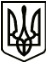 МЕНСЬКА МІСЬКА РАДАРОЗПОРЯДЖЕННЯ 10 червня 2022 року	м. Мена	№ 179Про створення комісії з розгляду звернення гр. ХХХЗ метою розгляду звернення гр. ХХХ ХХХ ХХХ, жительки міста ХХХ, та перевірки факту перешкоджання їй у користуванні спільним погребом та хвірткою двору спільного користування за адресою: вул. ХХХ, буд. ХХХ, керуючись ст. 42 Закону України «Про місцеве самоврядування в Україні»:1. Створити комісію для вивчення та подальшого вирішення питання у наступному складі:НЕБЕРА Олег Леонідович, перший заступник міського голови Менської міської ради, голова комісії.БЕРНАДСЬКА Тетяна Анатоліївна, начальник юридичного відділу Менської міської ради, секретар комісії.Члени комісії:  БІЛОГУБ Ігор Олексійович, головний спеціаліст відділу земельних відносин агропромислового комплексу та екології Менської міської ради;ІЛЮШКІНА Дар’я Валеріївна, головний спеціаліст відділу архітектури та містобудування Менської міської ради;РАЧКОВ Валерій Юрійович, начальник відділу «Центр надання адміністративних послуг» Менської міської ради.2. Контроль за виконанням розпорядження покласти на першого заступника міського голови Неберу О.Л.Міський голова 	Геннадій ПРИМАКОВ